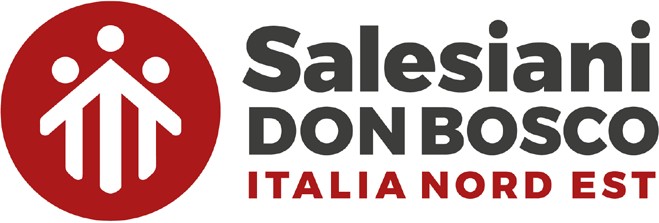 AUGURIGiugno 2024OnomasticiCompleanni0102EugenioBaldina – PeriniBortolaso – Caron03Mazzorana04 Greggio05FrancoCampello06Reolon07RobertoDissegna09Cottino10Breda11Masè – Peretti E.12Marchetti Gu. – Somacale13AntonioBonato – Bozzetto – Marostegan – Mazara – Trenti Iacuzzi1415VitoMaurizio  Penzo 16Faustini 19Ballarini – Slanzi20Pettenon 21LuigiBergamin – Bonora – Fantinato – Fedrizzi - Furia – Pasquin – Pattaro – PavanelloChiarotto – Furia 23Venturelli24GiovanniAndreetta – Barbiero - Beraldo – Favaro – Filippin – Forestan – Ghidina – Ghion – Marchetti Gi. – Nguyen - Pellini – Pettenuzzo – Pojer – Righetti – VenturelliLoreggian24ErosDal Cin26RodolfoAntoniazzi – Bogotto29PietroPietrobelli - Sarto – SociuRossini P.  – Zuccato29PaoloBaldisserotto – Balter – Biscotti – Bolognani – Ceccon – Cottino – De Cillia – Mojoli – Pontoni - Rossini P. – Zamengo – Zuccato30Da Re